§1651.  Consumers' tax1.  State spirits tax.  Except as provided in section 83‑C, subsection 2‑A and section 606, the commission shall determine and set the retail price at which all spirits products may be sold in the State for off-premises consumption.  The retail price established by the commission must produce sufficient revenue to pay all spirits‑related expenses of the bureau and to return to the Liquor Operation Revenue Fund established in Title 30‑A, section 6054 and the General Fund an amount substantially equal to the amount of state spirits tax collected in the previous fiscal year.A.    [PL 1993, c. 615, §5 (RP).]B.    [PL 1993, c. 615, §5 (RP).]C.  The bureau shall charge agency liquor stores the refund value pursuant to Title 38, section 3103 in addition to the wholesale price for each product purchased.  [PL 2019, c. 404, §29 (AMD).][PL 2021, c. 8, §3 (AMD).]2.  Special pricing situations. [PL 2019, c. 404, §30 (RP).]3.  Applicability of tax.  Taxes on spirits imposed by the State do not apply to sales of spirits by manufacturers, bottlers and rectifiers holding licenses issued by the bureau:A.  To any instrumentality of the United States;  [PL 1987, c. 45, Pt. A, §4 (NEW).]B.  To any vessel of foreign registry;  [PL 1987, c. 45, Pt. A, §4 (NEW).]C.  To industrial establishments for use as an ingredient in the manufacture of food products;  [PL 2021, c. 8, §4 (AMD).]D.  For use as an ingredient in the manufacture of commodities which by reason of their nature cannot be used for beverage purposes; or  [PL 2021, c. 8, §5 (AMD).]E.  To a person located outside of the State, including but not limited to sales of spirits to an out-of-state distributor for resale in another state and sales of spirits directly to a consumer located in another state under section 1357.  [PL 2021, c. 8, §6 (NEW).][PL 2021, c. 8, §§4-6 (AMD).]4.  Net revenue deposited to General Fund.  All net revenues derived from the tax under this section must be credited to the General Fund.[PL 2005, c. 539, §10 (AMD).]SECTION HISTORYPL 1987, c. 45, §A4 (NEW). PL 1987, c. 342, §115 (AMD). PL 1989, c. 585, §§D1,D11 (AMD). PL 1989, c. 869, §C12 (AMD). PL 1991, c. 780, §Y130 (AMD). PL 1991, c. 819, §1 (AMD). PL 1993, c. 462, §6 (AMD). PL 1993, c. 615, §§5,6 (AMD). PL 1995, c. 181, §§1,2 (AMD). PL 1997, c. 24, §L5 (AMD). PL 1999, c. 166, §1 (AMD). PL 2005, c. 539, §§9,10 (AMD). PL 2011, c. 693, §3 (AMD). PL 2013, c. 269, Pt. C, §12 (AMD). PL 2013, c. 269, Pt. C, §13 (AFF). PL 2013, c. 368, Pt. V, §48 (AMD). PL 2013, c. 368, Pt. V, §61 (REV). PL 2015, c. 166, §6 (AMD). PL 2019, c. 404, §§29-31 (AMD). PL 2021, c. 8, §§3-6 (AMD). The State of Maine claims a copyright in its codified statutes. If you intend to republish this material, we require that you include the following disclaimer in your publication:All copyrights and other rights to statutory text are reserved by the State of Maine. The text included in this publication reflects changes made through the First Regular and First Special Session of the 131st Maine Legislature and is current through November 1, 2023
                    . The text is subject to change without notice. It is a version that has not been officially certified by the Secretary of State. Refer to the Maine Revised Statutes Annotated and supplements for certified text.
                The Office of the Revisor of Statutes also requests that you send us one copy of any statutory publication you may produce. Our goal is not to restrict publishing activity, but to keep track of who is publishing what, to identify any needless duplication and to preserve the State's copyright rights.PLEASE NOTE: The Revisor's Office cannot perform research for or provide legal advice or interpretation of Maine law to the public. If you need legal assistance, please contact a qualified attorney.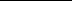 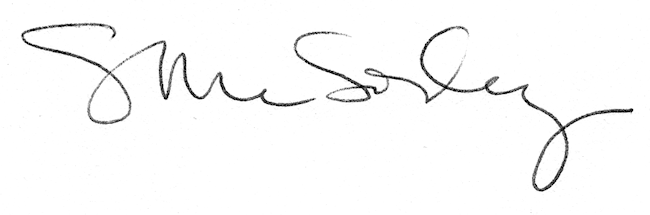 